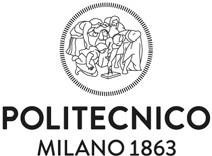 DOMANDA DI AMMISSIONE: SELEZIONE PER TITOLI ED ESAMI AD 1 POSTO DI DIRIGENTE DI II FASCIAAL DIRETTORE GENERALE DEL POLITECNICO DI MILANOPiazza Leonardo da Vinci 3220133 MILANOIo sottoscritto/a,Luogo di nascita (Città, Provincia, Stato)	Codice fiscale (	)		 (	)	Cellulare	FaxE-mail_______________________________________________	PecResidenzaCittà, Provincia, Stato	Indirizzo, CAPRecapito dove ricevere ogni comunicazione (solo se differente dalla residenza)Città, Provincia, Stato	Indirizzo, CAPdi essere ammesso/a a partecipare alla procedura di selezione pubblica per titoli ed esami per n. 1 posto di Dirigente di seconda fascia a tempo indeterminato e pieno con assegnazione di primo incarico all'Area Risorse Umane e Organizzazione del Politecnico di Milano, 2022_PTA_TI_DIR_ARUO_1.di possedere la laurea magistrale in 	 appartenente alla classe di laurea LM-		 oppure la laurea specialistica in 		appartenente alla classe di laurea 	 /S oppure la laurea vecchio ordinamento in 				 conseguita nell'Anno Accademico 			 presso (indicare l’Università)di aver prestato i seguenti servizi presso Pubbliche amministrazionia tempo indeterminato:dal	al	presso	;a tempo determinato:dal	al	presso	;□ di non aver prestato servizio presso Pubbliche amministrazionidi essere cittadino/a (indicare la nazionalità)di essere in godimento dei diritti politici nello stato di appartenenza o di provenienza (in caso contrario descrivere i motivi del mancato godimento);di essere iscritto/a nelle liste elettorali del Comune (indicare il Comune)di non aver riportato condanne penali (in caso contrario, indicare le eventuali condanne penali riportate, anche se sia stata concessa amnistia, condono, indulto, perdono giudiziale o non menzione etc.)di non avere procedimenti penali pendenti (in caso contrario specificarne la natura)di non essere stato/a destituito/a, dispensato/a o licenziato/a dall’impiego presso la Pubblica Amministrazione per persistente insufficiente rendimento, ovvero di non essere stato dichiarato decaduto da un impegno statale, ai sensi dell’art. 127, 1° comma, lett. D) del D.P.R. 10.01.1957, n. 3;di non avere relazioni di coniugio, parentela e/o affinità entro il quarto grado compreso o un rapporto di unione civile tra persone dello stesso sesso, così come regolato dall’Art. 1 della Legge 20.05.2016, n.76, o di non essere in stato di convivenza di fatto così come regolato dall’Art.1 – commi 37 e ss. della Legge 20.05.2016, n. 76, con il Rettore, il Direttore Generale o con un componente del Consiglio di Amministrazione, secondo quanto previsto dall’art. 18 comma 1 lettera c) della legge 240/2010;di trovarsi nella seguente posizione nei riguardi degli obblighi militari di essere portatore di handicap ai sensi della legge n. 104/1992 e di necessitare/non necessitare di eventuale ausilio per   lo svolgimento delle prove indicare il tipo di ausilio necessario)di aver preso visione dell’art. 8 dell’avviso di selezione e di essere al corrente cha la comunicazione circa le date di svolgimento delle prove d’esame verrà effettuata con le modalità ivi indicate.curriculum vitae corredato da fototesseracopia di un documento di riconoscimento in corso di validità: (es. carta d’identità, passaporto o patente di guida)dichiarazione sostitutiva resa ai sensi degli articoli 46 e 47 del DPR 445/2000 (Allegato A della presente domanda)copia della ricevuta del versamento del contributo di partecipazione, come previsto dal bandoche quanto indicato sopra e nel curriculum vitae allegato alla presente domanda di partecipazione corrisponde al vero;di essere informato, ai sensi e per gli effetti del D. Lgs 30 giugno 2003, n. 196 e del Regolamento (UE) 679 del 27.4.2016 (GDPR – General Data Protection Regulation), che i dati personali raccolti saranno trattati, anche con strumenti informatici, esclusivamente nell’ambito del procedimento per il quale le presenti dichiarazioni vengono rese.Data	FirmaFirma	_   ☐M☐FNome e CognomeData di nascitaSesso